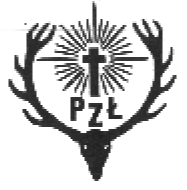 Komisja Kynologicznaprzy ZO PZŁ w GDAŃSKUserdecznie zaprasza naREGIONALNY KONKURS PRACY PSÓW MYŚLIWSKICH MAŁYCH RAS PRACUJĄCYCH JAKO – WIELOSTRONNE KLASA ,,A” DLA POLSKIEGO SPANIELA MYŚLIWSKIEGO w dniu 09 października 2021 roku.Miejsce imprezy: Cis koło ZblewaW imprezach mogą uczestniczyć psy w wieku od 9 miesięcyKoszt- członkowie PZŁ 120,-zł, osoby niezrzeszone w PZŁ 150,- zł. Wpłaty i zgłoszenia prosimy dokonywać do dnia 02.10.2021r.:KontoSantander Bank O/Gdańsk Nr konta: 
85 1090 1098 0000 0000 0901 5553Zgłoszeń nieopłaconych nie przyjmujemy, możliwość wycofania do dnia przyjmowania zgłoszeń.Karty zgłoszeń dostępne w ZO PZŁ (Jaśkowa Dolina 114, Gdańsk) lub na stronie: www.gdansk.pzlow.pl  Zgłoszenia wraz z kopią rodowodu prosimy przesyłać: listownie (Gdańsk, Jaśkowa Dolina 114) lub mailem:  hazba@kennel.pl zgłoszenia do 02 października 2021.Szczegółowe informacje: Beata Zach 604451593,hazba@kennel.pl. Zarząd Okręgowy Polskiego Związku Łowieckiegoul. Jaśkowa Dolina 114, 80-288 Gdańsk tel./fax. 58 341 56 87zo.gdansk@pzlow.pl    ZGŁOSZENIEZgłaszam się na Regionalny Konkurs Pracy Psów Myśliwskich Małych Ras dla Polskiego Spaniela Myśliwskiego -Wielostronne Klasa ”A” organizowany przez ZO PZŁ Gdańsk w dniu 09 października 2021 r.Nazwa i przydomek: ……………………………………płeć………rasa: ……………………………………………maść……………….PKR………………………. NR Rej…………………………………Data urodzenia……………… tatuaż/Chip………………………..Ojciec…………………………                PKR………………..Matka…………………………                PKR…………………Hodowca………………………  Właściciel: ....................................................................Adres……………………………………………………………………Przewodnik: …………………………………………Dane do kontaktu: Telefon :…………………………………. mail:……………………………………..Podpis:…………………………………..
Niniejsze zgłoszenie ważne jedynie z kopią rodowodu lub kopią metryki z wpisanym numerem rejestracji oddziałowej i OPŁATY za ocenę, PZŁ oraz Związek Kynologiczny!!!!!!!!!Uczestnicy zobowiązani będą do podpisania stosownych oświadczeń na temat stanu zdrowia oraz przestrzegania zasad bioasekuracji związanej z epidemią COVID-19